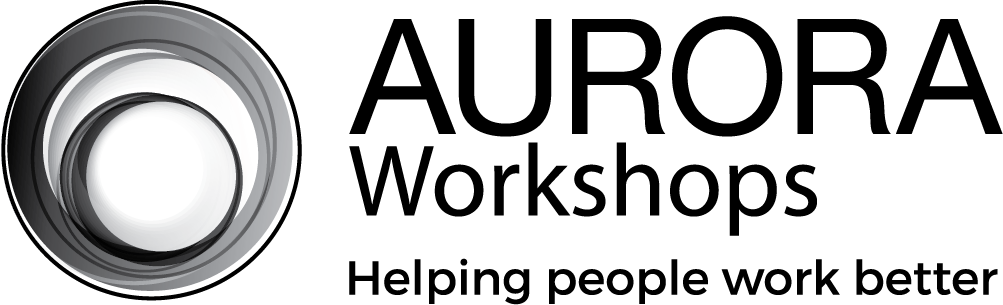 TopicTopicLearning Outcome(s)  Start with the end in mind. Learning Outcome(s)  Start with the end in mind. Introduction Opening: How will you capture our attention?Belonging and Norms: What instructions will you give to set the tone?Pre-Assessment: How will you check prior knowledge and readiness to learn?Introduction Opening: How will you capture our attention?Belonging and Norms: What instructions will you give to set the tone?Pre-Assessment: How will you check prior knowledge and readiness to learn?ActivitiesHow will you make your lesson interactive? How will you apply VARK?Brainstorming / discussionDemonstrationFill in the blankGameGraphic organizerHandoutMind mapMovementPoll / quizPropsPut photos / steps in orderRole play / Case studyStorytellingVisuals“What happens next?”Writing / drawing / colouringOtherAssessment  How will you know that the outcomes have been achieved?Assessment  How will you know that the outcomes have been achieved?Reflection & Application  How do learners use their new-found knowledge? What are their next steps?Reflection & Application  How do learners use their new-found knowledge? What are their next steps?